Тема: «What do the shops offer? », «Preposition of Place»Цель урока:Образовательные:Совершенствовать разговорные навыки (монологической и диалогической речи, навыки чтения и аудирования).Активизировать лексический и грамматический материал (Предлоги места) по теме в различных видах речевой деятельности.Развивающие:Развивать кругозор и познавательную активность обучающихся.Расширять словарный запас по теме занятия. Стимулировать память, внимание, логическое мышление. Развивать познавательный интерес к знаниям. Осуществлять познавательную деятельность с учетом индивидуальных способностей. Воспитательные: При помощи информационных технологий создать положительную мотивацию к изучению английского языка. Воспитывать коллективное взаимодействие. Развивать личность обучающихся, грамотно применять полученные знания при посещении магазинов, супермаркетов.Задачи:Закрепить лексический материал, совершенствовать умения применения изученной лексики в устной речи.Создать ситуации для употребления в речи изученных лексических единиц.Материально-техническое оснащение урока: ТСО - компьютер, презентации, словари, карточки.Тип урока: практический, комбинированный.Методы: словесные, наглядные, практические.Методическая цель: использование ТСО для достижения дидактических целей, активизации учебного процесса и экономии рабочего времени на уроке; использование игровых технологий для активизации мыслительной деятельности студентов.Использованная литература: 1. Безкоровайная Г.Т., Койранская Е.А., Соколова Н.И., Лаврик Г.В. Planet of English:учебник английского языка для учреждений СПО. – М., 2014. Ход занятия1. Организационный момент. Организационный момент включает приветствие, беседу с дежурным, фиксирование отсутствующих, проверку готовности студентов к занятию, ознакомление студентов с темой, задачами и целями урока. Преподаватель:- Good morning! I am glad to see you. Sit down, please. Who is on duty today? Who is absent today? What date is it today? I hope everybody is ready for the lesson. Let’s begin. Today we have an interesting lesson. The themes of our lesson today are: “What do the shops offer?”, “Preposition of Place”.  Today at our lesson we’ll learn new words and expressions according to the new theme; I’ll teach you to use Preposition of Place. Then we’ll practice in listening, reading and making up dialogues. - Open your copy-books and write down the date. (Название темы появляется на экране).2. Проверка домашнего задания. Устные ответы студентов. -Ok, students! Last lesson we have learnt the theme: “Preposition of Time”. Let’s remember that theme. What Preposition of Time have we learnt? Your homework was Exercise 11, to talk about your working day using the following prompts and preposition of time. Are you ready?My usual working day starts at …I get up at …It takes me …My classes start at …We usually have … lessons a day.At … o’clock our classes are over.I come back home at… At home I … If I have time. I …I go to bed at… Преподаватель:Ok, students. Last lesson we have learnt Preposition of Time. Let’s remember them. Look at the screen and fill the sentences with Preposition of time.3. Мотивация занятия. Для достижения поставленной цели необходимо стимулировать студентов, вызвать у них интерес к теме. Преподаватель: -Ok. You are right. Open your copybooks and write down today’s date. Today the theme of our lesson: What do the shops offer? And the grammar theme is “Preposition of Place”. Today we’ll go to the shop. What do the shops offer? What kind of departments and what kind of goods are offered in the shop?You will have to do shopping in different shops today, and now we will make sure that you know the names of the shops and you can buy there.Nowadays there are different ways of shopping. Years ago people went to the shops and bought everything they needed. With the development of progress shopping began to change and now you can purchase things on the Internet. To attract customers shops provide various services: free home delivery and installation of some gadgets, money-back guarantee, buy and win coupons, repair services. They sell their goods on credit and what not. How inventive people may be in their thirst to get to somebody else's money!Ok. The first of all, let’s introduce with new words! Look at the pictures and repeat after me.grocer’s-бакалеяbaker’s- булочнаяgreengrocer’s - магазин “Овощи и фрукты”dairy- молочный магазинbutcher’s-  мясной магазинfabric-тканьchina-фарфорelectrical appliances- электроприборыlinen-постельное бельеcustomer-покупательcounter-прилавокknitwear-трикотажflour-мукаpoultry-домашняя птицаready-weighed and packed- расфасованныйПреподаватель: - Now I hide the translations of new words, to find out how you understand. 4. Изложение нового материала. Преподаватель: We’ve learnt the new words. Ok.  Are you ready to start reading? Listen carefully to the text, then the questions will be put on this text and you will answer.  Exercise 7. Read the text.What do shops offer?When we want to buy something, we go to a shop. Although every town or city has many kinds of shops, many of these are typical: a supermarket, a department store, men’s and women’s clothing stores, a grocer’s, a baker’s, a greengrocer’s,        a dairy and a butcher’s.Alexander’s family likes to do their shopping at big department stores and supermarkets. These sell various goods under one roof and this is very convenient.      A department store, for example, true its name, consists of many departments: ready-made clothes, fabrics, shoes, sports goods, toys, china and glass, electrical appliances and electronics, cosmetics, linen, curtains, gifts, jewellery. You can buy anything you like there.There are also escalators in big stores which take customers to different floors. The goods for sale are on the counters so that they can be easily seen. In the women’s clothing department you can find dresses, suits, blouses, skirts, coats, beautiful underwear and many other things. In the men’s clothing department you can choose suits, trousers, overcoats, ties. In the knitwear department one can buy sweaters, cardigans, short-sleeved and long-sleeved pullovers, woolen jackets. In the cosmetic department they sell perfume, face creams and powders, lipsticks, lotions, shower gels, soap, shampoos…In the supermarket we can also buy many different things in the same location: meat and sausages, fish, sugar, pasta, flour, cereals, tea, coffee, bread and whatnot.At the butcher’s there is a wide choice of meat and poultry. At the baker’s you can buy white or brown bread, rolls and biscuits.Another shop we frequently go to is the greengrocer’s, which is stocked with cabbage, potatoes, onions, cucumbers, carrots, beetroots, green peas and various fruits. Everything is sold here ready-weighed and packed.If you call round at a dairy, you can buy milk, cream, cheese, butter and many other milk products.Преподаватель:We have read the text and let’s do the task. Look at the screen.Exercise 8. Are these statements true or false? Correct the false ones.You can buy vegetables in the greengrocer’s. TRUETo buy various goods under one roof is very convenient. TRUETo buy meat and poultry you have to go to the butcher’s. TRUEThe dairy sells milk, cheese and sausages. FALSE. Sausage is sold in butcher’s.Cereals are sold in the baker’s. FALSE. Cereals are sold in grocer’s.Everything in the greengrocer’s is ready-made. FALSE. Everything in the greengrocer’s isn’t ready-made.You can find various fruits in the Fruit & Veg shop. TRUEThe department store is a store with escalators. TRUETo buy china one needs to go to China. FALSE. To buy china one needn’tgo to China. Преподаватель: -Well done. Now let’s turn to the next stage. The next task is exercise 15.Fill in the gaps with the words in the box. Who wants to go to the board? Be active, students.a. shopping                                  1. There is a. . . . . . department in this shop where                                              b. cosmetic                                   you can buy perfume.c. things for sale                          2. You can come to the …… and choose yourd. basket                                       purchase.e. clothes                                      3. In our greengrocer’s you can buy… vegetables.f. counter                                      4. You pay money to the . . . . . . .g. in fashion                                  5. You can …… food and put it into the . . . . . .  h. ready-weighed and packed        6. She does the . . . . . . in their family              i. select                                          7. I enjoy going shopping for new……j. cashier                                        8. They spend quite a lot of money on……l. comfortable                                9. I don’t   feel…… in these shoes.                                                     10. I always try to be……Ответ:1. There is a cosmetic department in this shop where you can buy perfume.2. You can come to the counter and choose yourpurchase.3. In our greengrocer’s you can buy ready-weighed and packed  vegetables.4. You pay money to the cashier.5. You can select food and put it into the basket.6.She does the shopping in their family.7. I enjoy going shopping for new things for sale.8. They spend quite a lot of money onclothes.9. I don’t   feelcomfortable in these shoes.10. I always try to be in fashion.    5. Обобщение знаний по теме.Преподаватель: I see you are active. Then let’s do exercise 16. Look at the white board. Today we have learnt the departments of the shop. You see the words are mixed.  Group the words under names of departments. Hats, cologne, sports nutrition, shower gels, creams, jackets, running shoes, home phones, wallets, boots, computers, cameras,  basketball shoes, T-shirts, cell phones lotions, jeans, playstation games, belts, backpacks, skating boots, mascara, scarves, trousers, shoes. Ответ:Electrical appliances and electronicsHome phonesComputersCamerasCell phonesPlay station gamesCosmetics CologneCreamsLotionsMascaraShower gelsMen’s and woman’s clothingHatsBootsWalletsT-shirtsJacketsJeansBeltsTrousersScarvesSport goodsRunning shoesSport nutritionBasketball shoesLuggage backpacksSkating bootsПреподаватель: -Ok, I see you are very active today. I hope our first theme is clear for you. So, we’ve learnt a lot of new words, we’ve done the exercises and collected the goods for the departments. 6. Представление грамматического материала.Преподаватель: - Теперь мы переходим на основу грамматического материала Предлоги места. Сегодня мы должны узнать, какие предлоги места есть в английском языке. Посмотрите, это стол. Где находится книга? - На столе. Где находится корзина? - Под столом. Где находится стол преподавателя? - Рядом с окном. Как мы теперь всё это скажем на английском языке. И наша цель - научиться использовать английские предлоги места в речи.Предлоги используются в предложении, чтобы придать смысл в предложении. Они связывают слова между собой. В английском языке  много разных предлогов. Они могут дать нам понять, где находится предмет.Насколько важна эта часть речи, где и как используется, какие существуют разновидности и нюансы употребления предлогов − обо всём этом вы сможете узнать. Зачем они нужны? Предлоги в английском языке − это служебные слова, позволяющие связывать между собой компоненты предложения и делать его смысл более точным, конкретным. Ставятся предлоги перед различными частями речи: существительными, местоимениями, прилагательными и даже перед герундиями. То слово, которое следует за предлогом, называется дополнением к нему. Таких дополнений может быть несколько в предложении по отношению к одному предлогу. There is a small table between a sofa and a bookcase − Между диваном и книжным шкафом стоит столик. Предлоги места в английском языке можно разделить на разные группы. Это синонимичные и антонимичные, а также простые, сложные и составные. Простые предлоги − это те, которые состоят из одной части. Примеры: in, on, at, off. Сложные предлоги места в английском языке − это образованные путём словосложения. Они состоят из нескольких слившихся друг с другом частей. Примеры: between, above, beside, round. Составные предлоги − это те, которые состоят из двух или трёх отдельных слов. Пример: in front of. Особенности употребления предлогов.1. Предлог in означает нахождение в ограниченном пространстве: in my room − в моей комнате; in your bag − в твоей сумке. Также используется для обозначения местонахождения в географическом регионе, стране, городе или на улице: in Europe; in Scotland; in Paris; in Green Street. 2. Предлог on обозначает нахождение предмета на горизонтальной поверхности: on the floor − на полу; on the desk − на столе. Могут быть и устойчивые сочетания, например: on page 5 − на странице 5. Также предлог on используется для указания сторон:on the right − справа; on the left − слева. 3. Предлог at может означать нахождение рядом с другим объектом: at the door − у двери; at the table − за столом. Также может иметься в виду нахождение в помещении, где совершается определённое действие, в маленьком населённом пункте или по конкретному адресу: at the cinema − в кино; at Makeevka − в Макеевке; at 27 Green Street − на Грин-стрит, 27. above -над. The picture is hanging above the desk. − Картина висит над столом. across - поперек; на той стороне. There is a shop across the street. − На той стороне улицы есть магазин. against - напротив. There is a shop against my house. − Напротив моего дома магазин. among - среди; между. Can you find me on the photo among other people? − Ты сможешь найти меня на фотографии среди других людей? at - у, возле, около; в, на. He is standing at the wall. − Он стоит у стены. before - перед. There is a coffee table before the sofa. − Перед диваном есть кофейный столик. behind -позади. She is sitting behind me. − Она сидит позади меня. below - внизу. I’m on a plane and see clouds below. − Я лечу на самолёте и вижу внизу облака. beside - рядом, около. Don’t worry, I’m beside you. − Не волнуйся, я рядом с тобой. beyond - за; по ту сторону. It’s beyond my understanding. − Это за пределами моего понимания. by - у, около, рядом с. There is my house by the river. − Вот мой дом у реки. down - внизу. I live down the street. − Я живу вниз по улице. in - в, на. Put your books in the bag. − Положи книги в сумку. in front of - впереди, перед. I see the shop in front of me. − Я вижу перед собой магазин. inside - внутри. What is inside your pocket? − Что в твоём кармане? near - рядом, около. I stand near the pool. − Я стою возле бассейна. next to - рядом (в ряду). My room is next to yours. − Моя комната рядом с (следующая после) твоей. on - на. The cat is on the chair. − Кошка на стуле. outside - снаружи. It’s cold outside. − Снаружи (на улице) холодно. over - над. Birds are flying over the field. − Птицы летят над полем. round - вокруг. There are chairs round the table. − Вокруг стола стоят стулья. under - под. The dog is under the bed. − Собака под кроватью. up- вверху. The castle is up the hill. − Замок на холме.Синонимичные предлоги. Предлоги места в английском языке могут быть синонимами друг друга. Есть несколько способов сказать «рядом»: near;next to; beside. Значение «напротив» можно выразить: in front of; against; across. Значение «внутри» имеют предлоги: in; inside.	Антонимичные предлоги. Предлоги места в английском языке могут выражать и противоположные значения. Такие слова очень удобно запоминать в паре: before − behind (впереди − позади); in front of − beyond (перед − за); above − below (над, выше − под, ниже); over − under (над − под); up − down (вверху − внизу); inside − outside (внутри − снаружи). Ok. You have learnt Preposition of Place. Now, you are offered the pictures and your task is to determine the place of preposition. Then choose the right preposition. Преподаватель:Ok, students. To test how well you have learnt the material, I suggest you to do exercises on the use of prepositions.7. Письменная работа. Выполнение грамматических упражнений у доски.Exercise 7.Choose the right preposition from the box.I keep my car … the garage, not… the street.… you can see the Houses of Parliament. “The Shop… the Corner” is an American romantic comedy. The administration plans to open a water park just....the street.Am I allowed to drive ... Canada with my US car?Ответ:I keep my car in the garage, not in the street.On your left, you can see the Houses of Parliament.“The Shop around the Corner” is an American romantic comedy.The administration plans to open a water park just across the street.     5. Am I allowed to drive into Canada with my US car?Exercise 7. Now I’ll give you cards and you need put the correct preposition of place.1.  We have modem workshops ... the second floor and a computer classroom ... the third floor.
2.  He meets a lot of students ... the conference every year.
3. Tom comes ... the room at sits down ... the table.
4. The dog is ... the sofa and we cannot see him.
5. His picture hangs ... the divan bed.
6. We have a beautiful vase ... table with a lot of flowers ... it.
7. I see the schoolyard ... the window.Ответ:1. We have modem workshops on the second floor and a computer classroom on the third floor.2. He meets a lot of students at the conference every year.3. Tom comes into the room at sits down at the weekends.4. The dog is under the sofa and we cannot see him.5. His picture hangs over the divan bed.6. We have a beautiful vase on table with a lot of flowers in it.7. I see the schoolyard through the window.8. Закрепление изученного материала.Well done, students. At the end of our lesson I want you to do the final task in order to consolidate today’s grammar material. Look at the screen you can see the sentences with mistakes. Your task is to find the correct preposition. Exercise 17.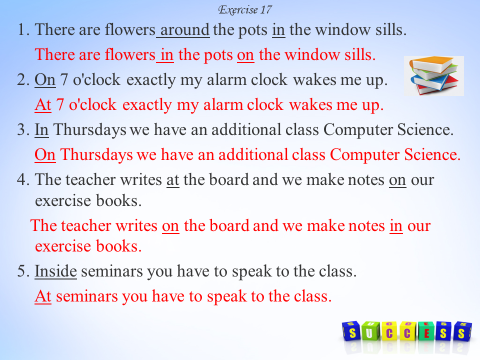 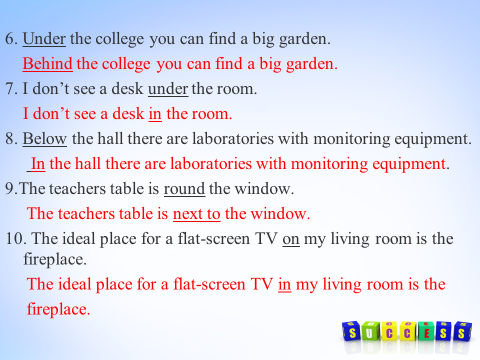 9. Домашнее задание.Преподаватель: - Now open your copybooks and write down your homework. For the next lesson I’d like you to make a project “Shops and shopping”. You task is to make an essay about shops of our Baikonur and what purchase you do. 10. Подведение итогов занятия.-Students, we have some minutes till the end of our lesson and I want you to tell some words about what you have learnt at our lesson today.- Where is the book? -The book is on the table-Where is the basket? - The basket is under the table - Where is the teacher’s table? - The teacher’s table is near to the window.In my turn I’d like to tell you students, all of you tried hard but some of you were on the top today. ________ I put you the mark “5”. ______________ your mark is “4” And I am sure nothing can stop you in learning English. Thanks being with us. That’s all for today. Our lesson is over. Good bye.in (2),across, on your left,  around, into